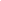 Updated 8/30/2021INITIATIVEFIRST NAMELAST NAMEExt. EmailAid to Non-Public Schools (ANPS)LisaKlingler8041lklingler@caiu.orgArts & EducationBethCappello8345ecappello@caiu.orgAssistive Technology (AT)GeriSchaffer8670gschaffer@caiu.orgAutism SupportLisa Smiley8020lsmiley@caiu.orgCapital Area Online Learning Association (CAOLA)Holly Brzycki8105hbrzycki@caiu.orgMattZeglen8776mzeglen@caiu.orgClassroom Diagnostic Tools (CDT)ScottSnyder8306scsnyder@caiu.orgeMetricSueVoigt8073svoigt@caiu.orgEnglish as a Second Language (ESL)Maria Hoover  8103mhoover@caiu.orgFederal ProgramsSueVoigt8073svoigt@caiu.orgFederal Programs (non-public)LisaKlingler8041lklingler@caiu.orgFrontline (Professional Growth)Michelle Davis8266mdavis@caiu.orgInclusionary PracticesShanaMontgomery8305smontgomery@caiu.orgLisaSmiley8020lsmiley@caiu.orgInstructional CoachingScottSnyder8306scsnyder@caiu.orgInstructional TechnologyJillNeuhard8406jneuhard@caiu.orgLeadership Development and CoachingBrandonCarter8427bcarter@caiu.orgMath NetworkJennBrosky8123jbrosky@caiu.orgMulti-Tiered Systems of Support (MTSS)JennBrosky8123jbrosky@caiu.orgSaraLobaugh8217slobaugh@caiu.orgErinMinickPA Value Added Assessment System (PVAAS)AmiHealy8335ahealy@caiu.orgPositive Behavior SupportAlannaMcMullan8029amcmullan@caiu.orgKellyFortneykfortney@caiu.orgProfessional Development/Training & Consultation (TaC)AmiHealy8335ahealy@caiu.orgProgram & Grant EvaluationSueVoigt8073svoigt@caiu.orgReading NetworkAmiHealy8335ahealy@caiu.orgSaraLobaugh8217slobaugh@caiu.orgScience, Technology, Engineering & Mathematics (STEM)SueVoigt8073svoigt@caiu.orgSchool ClimateBrandonCarter8427bcarter@caiu.orgSchool ImprovementSueVoigt8073svoigt@caiu.orgSecondary TransitionLauren DeLellis8575Idelellis@caiu.orgSpecial Education Teachers NetworkShanaMontgomery8305smontgomery@caiu.orgLisa Smiley8020lsmiley@caiu.orgLauren DeLellis8575ldelellis@caiu.orgState AssessmentsJill Neuhard8406jneuhard@caiu.orgSummer CampsBeth Cappello8345ecappello@caiu.orgTitle III